Министерство науки и высшего образования Российской ФедерацииФедеральное государственное автономное учреждение высшего образования «Казанский (Приволжский) федеральный университетНабережночелнинский институт (филиал)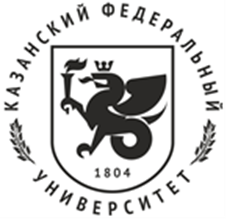 ОГРН 1021602841391НАБЕРЕЖНОЧЕЛНИНСКИЙ ИНСТИТУТ (филиал)Адрес, Индекс 423810, г. Набережные Челны, просп. Мира, д. 68/19тел./факс +7(8552)-39-71-40email: chelny@kpfu.ru __________________________________________________________________CALL FOR PAPERSDear colleagues!Kazan Federal University (Naberezhnye Chelny Institute) invites you to take part inI INTERNATIONAL CONFERENCE"The Quality of Life of Industrial Areas within the "Society 5.0 "Conference date: June 2, 2022I.  THE SCOPE OF THE  CONFERENCE INCLUDES THE FOLLOWING TOPICS:1. Quality of life: problems, methodology, approaches to study.2. Criteria, indicators, measures of the quality of life.3. Global economic models of the quality of life.4. The production potential of the areas as an indicator of the population life quality.5. Quality of life management: concepts and mechanisms.6. Digital society and a new quality of life . 7.  Infrastructure development to improve the quality of human capital in industrial areas.8. Social indicators and social cost.9. Educational trajectories in building up the development potential of areas.10. Human development index in the population's quality of life.11. Language and Communication in Society 5.0.12. "Perceived quality of life": affective and cognitive dimensions.13. Factors hindering the development of the quality of life.The conference will be held ONLINE (remote format using video conferencing). Within the framework of the conference, it is planned to hold a discussion seminar "State regulation of the quality of life" with the participation of representatives of state and municipal authorities.All contributions will be included in the conference proceedings and indexed in the scientometric database of the RSCI.The conference languages are Russian, EnglishRegistration and paper submission deadline May 8, 2022 per the link  https://event.kpfu.ru/rus/backend/event/index/7212 Link to the conference website: https://kpfu.ru/chelny/department/ek/business-economics/39kachestvo-zhizni-naseleniya-promyshlennyh The conference agenda will be drawn upon the paper submissions . The organizing committee reserves the right to decline the papers that do not relate to the conference  topics and the rules of registration.III. CONTACT INFORMATIONConference coordinator: Irina Aleksandrovna Koshkina, email: ql_kfu@mail.ru , tel. +79093129316